Additional ResourcesPhone NumbersHuman Resources: (618)650-2190ITS Help Desk: (618)650-5500Web SitesHuman Resources Employment: http://www.siue.edu/employmentHuman Resources: http://www.siue.edu/human-resourcesITS: http://www.siue.edu/itsEmail AddressesITS Help Desk: help@siue.eduHuman Resources Systems Group: systemsHR@siue.eduHireTouch – Access ProcessComplete SARFAccess System Access Request Form (SARF) ITS page.  siue.edu/its/forms/index.shtmlComplete form requesting the addition of HireTouch accessSupervisor and Fiscal Officer or Unit Head must sign the form Send to Information Technology Services, Attn: IAM Team, Campus Box 1068, or fax to 650-3055.ITS ProcessITS logs requestITS forwards request to the HireTouch System AdminHireTouch System Admin Process The System Admin will contact the requestor’s direct supervisor to confirm what role(s) are needed in the systemThe System Admin will arrange and conduct trainingThe access is then completedNotification is sent to the Requestor and to ITS that the access has been granted and completedNew Admin User Accesses HireTouch The new Admin user can access HireTouch at https://siue.hiretouch.com/adminThey are redirected to the Central Authentication Service (CAS) login pageLogin credentials are the Network login & password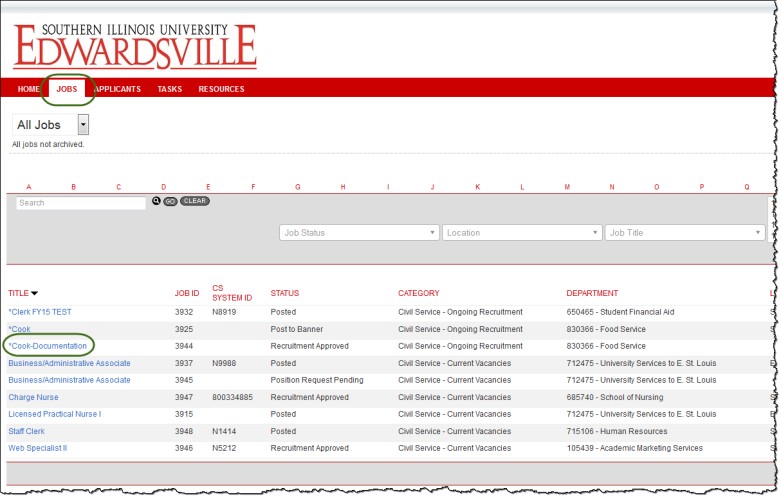 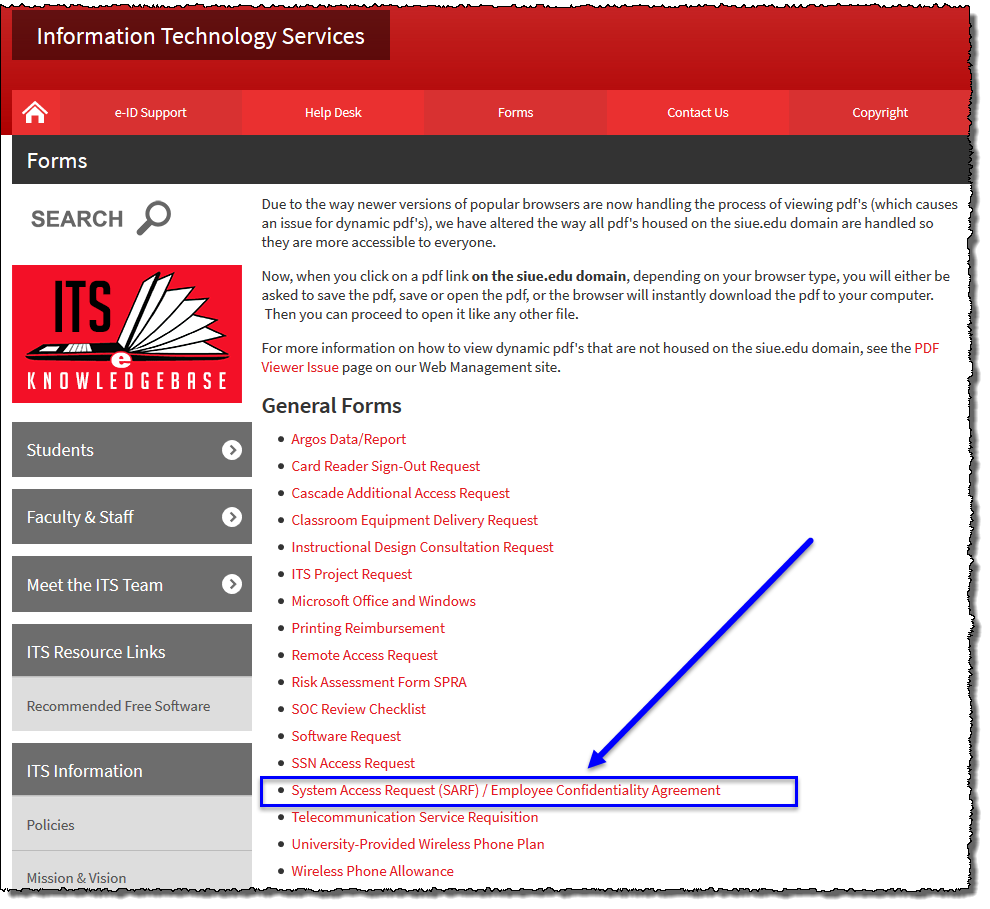 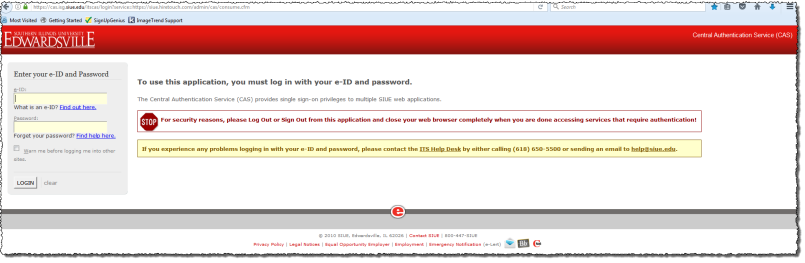 